     HRVATSKO PLANINARSKO DRUŠTVO  ''PLANIK'' UMAG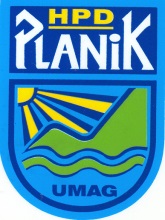 UMAG, Obala J. B. Tita 3. - Tel.091 2060510 - email: Podružnice: Buje, Novigrad, Poreč i BuzetIBAN HR2923800061140007662OIB 97492638914ww.hpdplanik.hr								     .organizira planinarski izletRAŠA – LABIN – RABAC i nazad (kružna staza)u nedjelju, 23. svibnja 2021. godinePRIJEVOZ: osobnim automobilimaOKUPLJANJE:    Okupljanje od 8.15 sati. Polazak je u 8:30 s parkirališta bivše “Prvomajske” u Raši.OPIS:                  S parkirališta u Raši (cca 20 mnv) krećemo prema Krapnu, starom rudarskom naselju (rudarenje od 1785. god.). Starim kolskim putem koji je služio za opskrbu i prijevoz robe konjima i zapregama uspinjemo se u stari grad Labin. Kratko razgledavamo Stari grad (320 mnv) te se „trim“ (Sentoninom) stazom spuštamo u turističko mjesto – Rabac. Prolazimo pokraj potočića Pećina, uživamo u njegovom žuboru, bojama i mirisu ciklama, pjevu ptica. Dolazimo u Rabac. Na prvoj plaži kratko odmaramo, marendamo, “toćamo” noge u moru te se polako vraćamo.Sa staze na raskrižju skrećemo lijevo (prema Skitači). Prolazimo pokraj ruševne Crkve svetoga Hadrijana (12./13. st.) te dolazimo u Stari grad. Kratko odmaramo te se šumskim putem spuštamo u Rašu. Prolazimo pokraj otvora rudnika (ne približavamo se zbog kamenja koje se urušava) te dolazimo do auta. Na stazi smo oko 6 sati, duljina staze je oko 17 km.TEŽINA STAZE: staza je tehnički lagana, kondicijski srednje zahtjevna.OPREMA: standardna planinarska, hrana iz ruksaka. Preporuka: štapovi, gamaše, zaštita od sunca, ručnik...PRIJAVA: na telefon 0917256789 do petka u 20.00 sati.NAPOMENA: sudionici planinarskog izleta dužni su pridržavati se uputa vodiča i pristupaju izletu na vlastitu odgovornost. Vodič zadržava pravo promjene itinerera u slučaju nepredviđenih okolnosti.VODIČ NA STAZI: Davorka Prusić